A: Všeobecná ustanovení1. Název:                Krajský pohárový závod Moravskoslezského kraje	 - 2. kolo2. Vyhlašovatel:    Rada turistických závodů při Moravskoslezské krajské radě ATOM	3. Technická organizace (pořadatel):	MSK Orlová, KČT Orlová4. Termín a místo konání:	7. 4. 2018 Orlová-Lutyně5. Kategorie a délka tratí: Má-li závodník z kategorie dospělí B zájem startovat v mladší kategorii dospělí A, bude mu to umožněno, ale pouze po celou sezónu (tzn., začne-li závodit v kategorii dospělí A, musí takto dokončit i celou sezónu, to samé platí, začne-li závodit v kategorii dospělí B). Postup v kategorii dospělí C bude řešen společně s kategorií B.6. Termín a adresa pro přihlášky: do 5. 4. 2018. Přihlášky nejsou nutné, ale jsou velmi vítané, zejména u větších skupin - elektronicky na e-mail: eva.vilhelmova@seznam.cz7. Funkcionáři závodu:ředitel závodu:	Jiří Vilhelmhlavní rozhodčí:	Hana  Mocňákovástavitel tratě:		Jan Genco, Jitka Gencovápočtářská komise:	Hana Nejedlíková8. Podmínky účasti a vybavení hlídek:Za zdravotní způsobilost u závodníků do 18 let plně odpovídá vedoucí závodníků, u starších 18 let nese odpovědnost každý závodník sám. Každý závodník musí mít s sebou průkaz pojištěnce, od mladšího žactva buzolu. Další vybavení dle pravidel a soutěžního řádu.9. Úhrada nákladů: Startovné činí 40,- na závodníka10. Doprava na místo konání TZ: nejbližší autobusová zastávka Orlová-Lutyně, střed11. Prezentace:	v sobotu 7. 4. 2018 od 8:30 do 9:30 na ZŠ Školní 862			(při pohybu v prostoru školy nutné přezůvky)12. Zdravotní služba: v cíli závoduB. Technická ustanovení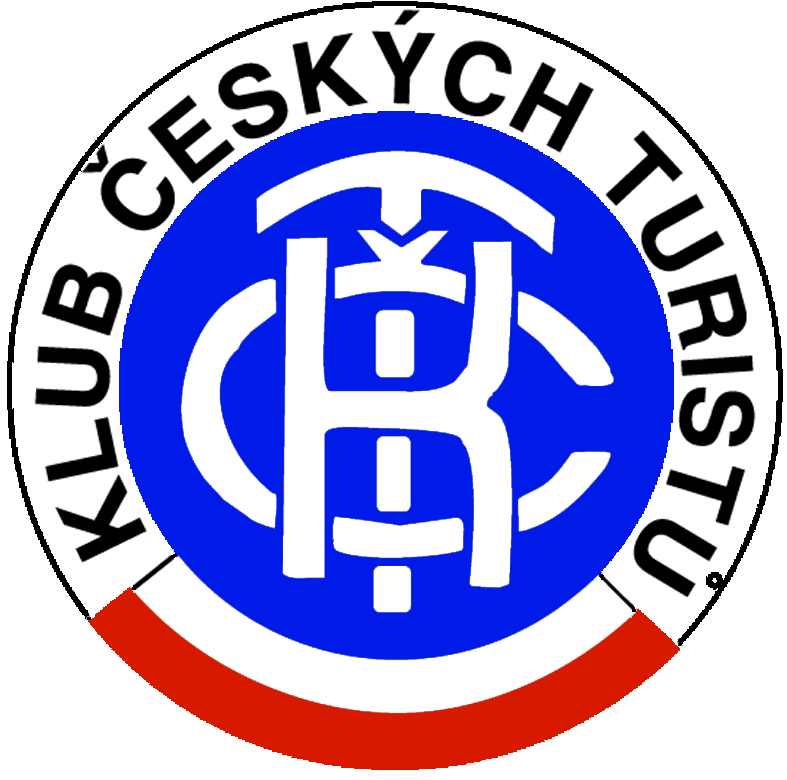 Závodí se podle Soutěžního řádu a pravidel TZ – umístěného na www.turisticky-zavod.czC. Schvalovací doložkaTento rozpis byl schválen dne: 5. 1. 2018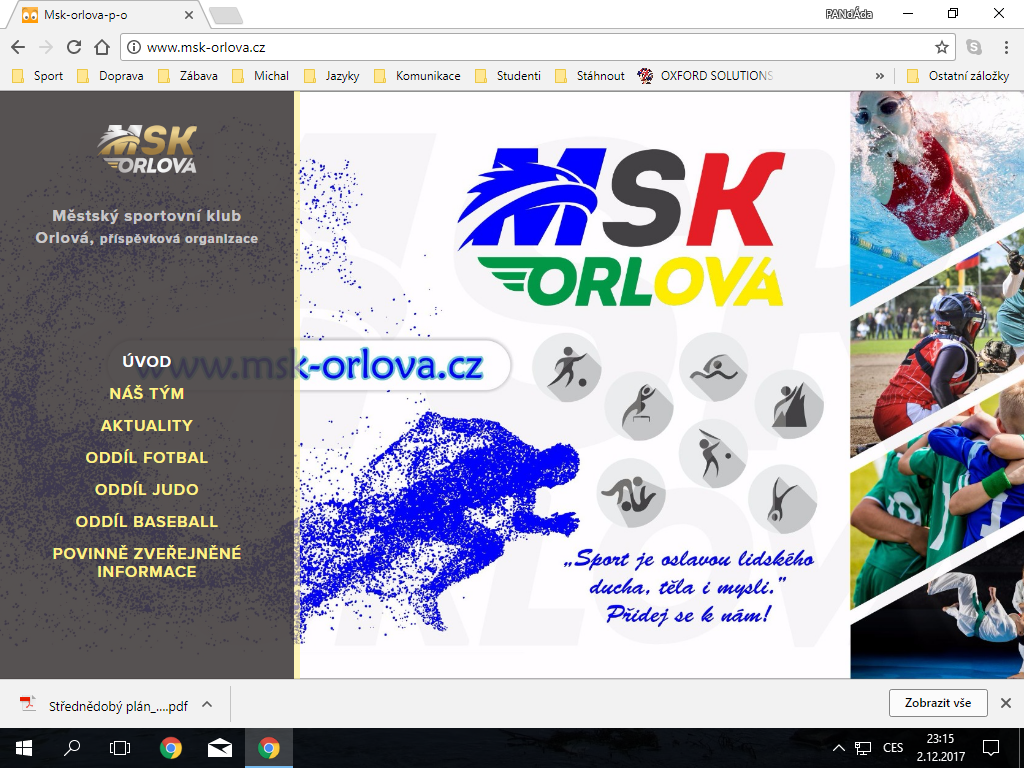               Jiří Vilhelm      					                      Hana Mocňáková                                                                                                                                                                            ředitel závodu								hlavní rozhodčí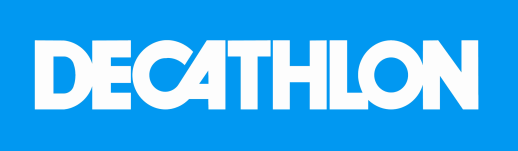 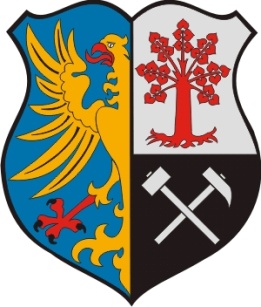 ZŠ Školní 862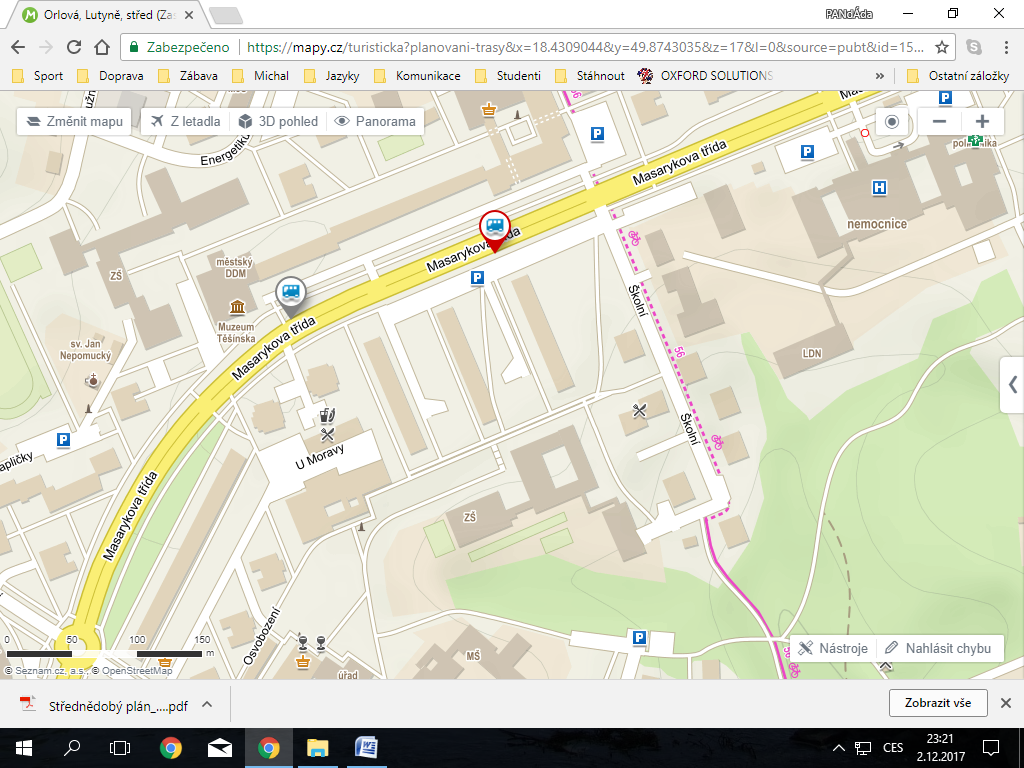 Časový rozpis8:30 – 9:30	Prezentace10:00		start závodu z prostoru školyostatní údaje jsou jen předpokládané – závisí na počtu závodníků a průběhu závodu13:00		předpokládané doběhnutí posledních závodníků14:00 		vyhlášení výsledkůKategorieZkratkaRok narozeníDélka tratěDěti +DoprovodDDděti 2008 a mladší2 - 3 kmpřípravkaP2008 a mladší2 - 3 kmnejmladší žactvoNŽH/NŽD2008 a mladší2 - 3 kmmladší žactvoMŽH/MŽD2006 – 20072 - 4 kmstarší žactvoSŽH/SŽD2004 – 20052 - 4 kmmladší dorostMDH/MDD2002 – 20034 - 6 kmstarší dorostSDH/SDD2000 – 20014 - 6 kmdospělí AMA / ŽA1983 – 19994 - 6 kmdospělí BMB / ŽB1982 a starší4 - 6 kmdospělí CMC / ŽC1967 a starší4 - 6 km